ACTA NÚMERO TREINTA Y TRES 33/2019.En la ciudad de Godoy Cruz, Mendoza, a los 24 días del mes de septiembre de 2019, se reúne en sesión ordinaria la Comisión Directiva de la A.M.H.S.C. Presidente Sr. Sergio Daniel Marcellini.Se hallan presentes los siguientes miembros titulares en actividad: Fernanda Carrascosa, Armando Lertora. Se encuentran ausentes los miembros titulares en actividad: Edgar Coria, Néstor Medici, Claudio Gil, Florencia Serpa, Alberto Aguilo, Marc Lienaux, Daniel Gonzalez y Miriam Calafiore. Por éstas ausencias toman titularidad los miembros suplentes Lucia de Casas, Edgardo Nava y Daniela Casale.Se encuentran presentes los Sres. delegados de los clubes: Marista, Los Tordos, Yerutí, Peumayén, Obras, C.P.B.M, Murialdo, Teqüe, Alemán, UNC, Tacurú, Liceo, vistalba, Mza RC, G. y Esgrima y Mun. Las Heras.Se lee el acta 32/2019, la cual se aprueba.Consejo de Árbitros presenta informe nº 39/2019. Se adjunta.Se procede al tratamiento de notas y temas.Nota. Club Andino informando la baja para el año 2020 a plan de Capacitación de Rivero. Pasa a secretaria.Nota club Andino solicitando la reprogramación de partidos. Pasa a programación.TEMA CON DELEGADOSRespecto a la nota presentada por Club Andino,  pasa a secretaría para que se tome nota de la baja del mencionado club.Se realizó a las 20hs. del día de la fecha capacitación a encargados de mesas de control  del manejo del tablero instalado en estadio de G. Cruz. La concurrencia fue muy buena y el señor presidente solicita que se realicen prácticas durante la disputa de partidos programados para el fin de semana, y, de esta manera, ultimar detalles del uso del mismo.Se informa que el viaje previsto a Chile, con los seleccionados de mayores de damas y caballeros, no se realizará por problemas de jugadores de ambos planteles con horarios y pedido de días de trabajo.Se sumarán el día domingo las jugadoras que juegan en Bs. As y fueran llamadas para ser parte del plantel de damas mayores. Lo mismo ocurrirá con los jugadores que han citado para plantel de caballeros mayores.La programación establecida para el fin de semana queda firme y sin cambios.Se realizará la próxima reunión el sorteo de equipos para programación Damas A zona campeonato.Se tratan temas inherentes al torneo argentino. Se informa a los clubes que se encuentra disponible en la página de CAH el fixture del torneo argentino de damas y caballeros mayores. Se realiza un seguimiento de las tareas faltantes y a realizar. La señora Lucía De Casas se hace cargo de gastronomía de ambos estadios. La reunión de delegados se realizará a las  19,30hs y árbitros 20,hs en nave Cultural en parque central de Ciudad de Mendoza. Previamente se realizará una reunión solicitada con mesas de control, lo que se comunicará a las Sras Silvana Cichitti y Mónica Franco responsables, por parte de la asociación, para este tema.Se circulariza el acta de tribunal de penas n° 25/2019, la cual se adjunta a continuación.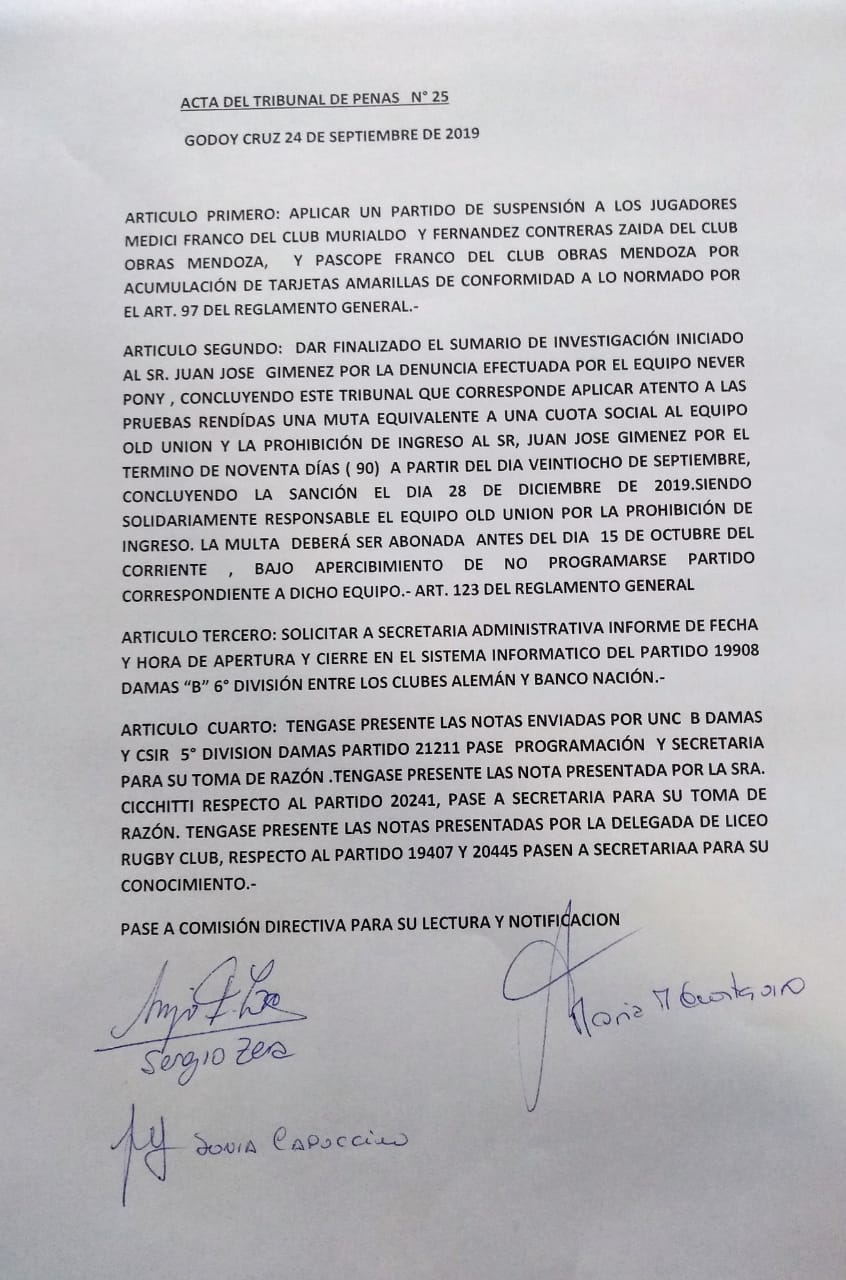 Sin más temas a tratar se levanta la sesión en el día de la fecha.